“五四红旗团支部”争创方案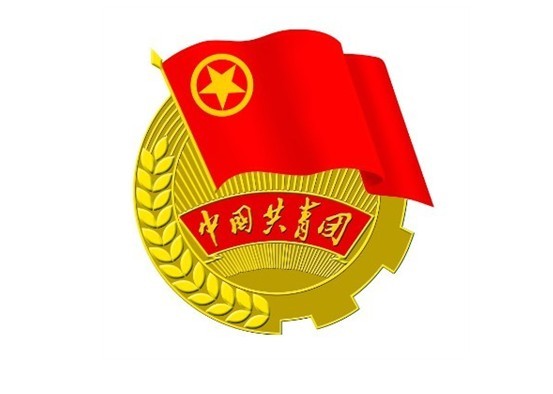 ——团支部名称浙江大学五四红旗团支部争创方案具体要求格式要求（主要要求美观）1、正文:字体仿宋小四号字。行间距固定值22磅。首行缩进两个字符。2、主标题:黑体四号字。小标题：仿宋小四号字加黑。二、文档要求1、争创方案第一页应为封面，第二页应为目录，具体格式参考附件4，具体目录内容应符合本团支部争创方案中内容。2、争创方案中应在页面添加页码，格式为居中（1、2、3）。3、争创方案与争创申请表文档应分开，争创申请表交word文档，争创方案交PDF文档。争创申请表见附件2、3，注意以团总支为单位上交材料，邮件主题及压缩包命名为【xx团总支】+五四红旗争创，各团支部文件均以“xx团支部+文件具体内容”命名（如：预防1702团支部+争创方案”。三、内容要求1、文本要丰富，要求图文并茂、突出重点。相关图片和新闻报道都可以附。但是整体应该美观。2、在写争创方案时应明确为什么要申报和凭什么能申报两个问题。（但注意不要把这两个问题以问答的方式写在争创方案里）。3、不建议把党支部的活动也写在争创方案里。4、在争创方案里应注意添加班级文化。可以包括已做的活动（图文并茂）和想要做的活动。